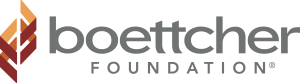 Webb-Waring Biomedical Research AwardsEarly-Career Investigator Application 2024BIOGRAPHICAL SKETCHProvide the following information for the Early-Career Investigator (ECI).  Information is not to exceed SIX PAGES (in addition to this first page). Please refer to the application instructions in Appendix 1 in order to complete sections A, B, C, D and E of the Biographical Sketch.Personal Statement and Career Plan (1 page)Briefly describe why your experience and qualifications make you particularly well-suited for your role in the project that is the subject of the application. Include a thorough explanation of your career goals and how your current research and potential award are advancing those aims.Positions and Honors (for the past 10 years)
Positions and Employment (include duration as month/year to month/year, title, if it was career track position and name of institution)Other Experience and Professional MembershipsHonorsLeadership and Community ServicePeer-reviewed PublicationsRelated to this Application (newest to oldest)Other Publications (newest to oldest)Research Support Active Research SupportProject Title, Award #Effective DatesFunding Entity, Total Direct Costs AwardedType of Award:  Mentored, Supervised or IndependentBrief description of overall goal(s) of project and responsibility of ECIPending Research SupportProject TitleEffective DatesFunding Entity, Total Direct Costs Applied ForType of Award:  Mentored, Supervised or IndependentBrief description of overall goal(s) of project and responsibility of ECIAnticipated Notification DateCompleted Research SupportProject Title, Award #Effective DatesFunding Entity, Total Direct Costs AwardedType of Award:  Mentored, Supervised or IndependentBrief description of overall goal(s) of project and responsibility of ECIResidency Status (indicate either a U.S. Citizen or Permanent Resident, as of date of application in the award/selection year).NAMEPOSITION TITLECURRENT EMPLOYMENT – COLORADO INSTITUTION, AND COLLEGE OR SCHOOLEFFECTIVE DATE OF CURRENT POSITIONEMAILPHONEEDUCATION/TRAINING(Begin with baccalaureate or other initial professional education, such as nursing, include postdoctoral training and residency training if applicable.)EDUCATION/TRAINING(Begin with baccalaureate or other initial professional education, such as nursing, include postdoctoral training and residency training if applicable.)EDUCATION/TRAINING(Begin with baccalaureate or other initial professional education, such as nursing, include postdoctoral training and residency training if applicable.)EDUCATION/TRAINING(Begin with baccalaureate or other initial professional education, such as nursing, include postdoctoral training and residency training if applicable.)INSTITUTION AND LOCATIONDEGREE(if applicable)MM/YYFIELD OF STUDY